Class:              Name: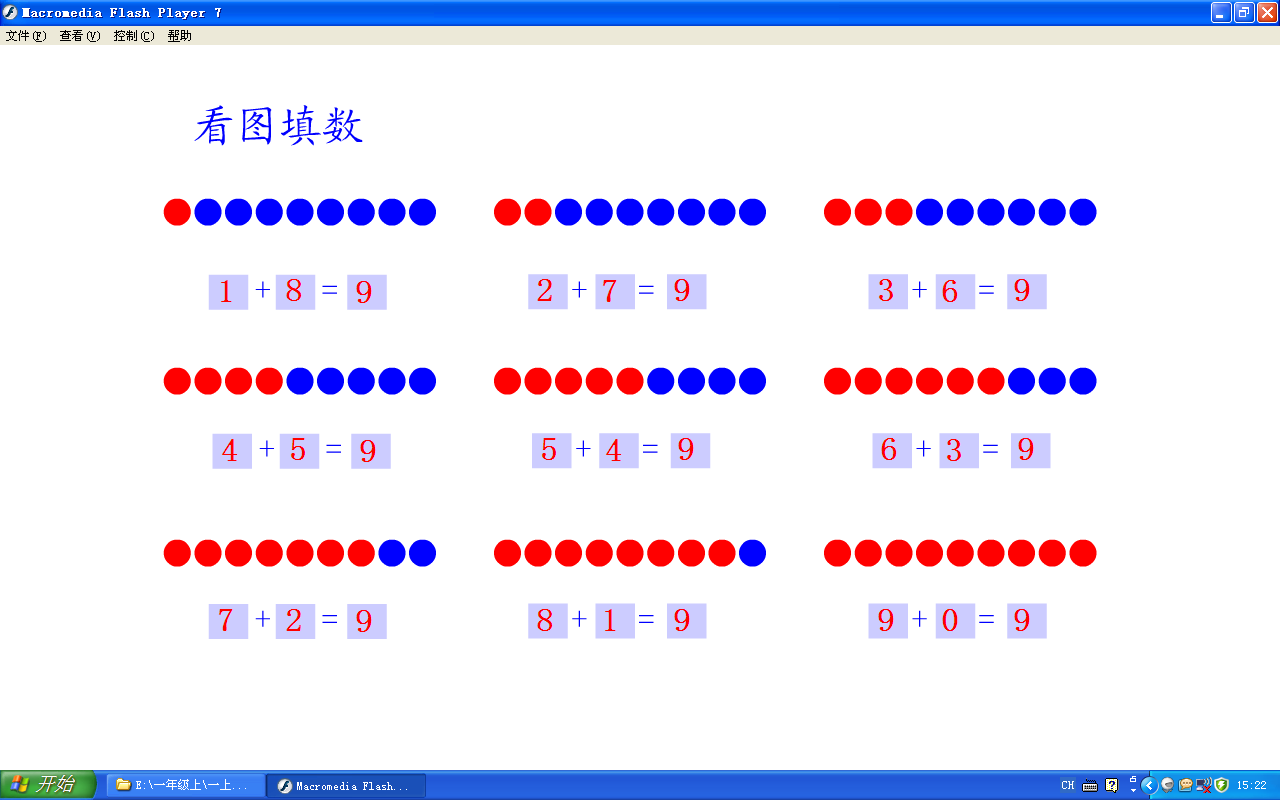 